Poznámky do zošita ( na 16.3.2020) – PREPÍSAŤ!!! LISTnadzemný orgán rastlinyVýznam: prijímanie živín zo vzduchu,dýchanie,prebieha v nich fotosyntéza,vznik organických látok (fotosyntéza),vyparovanie nadbytočnej vody,nepohlavné rozmnožovanie.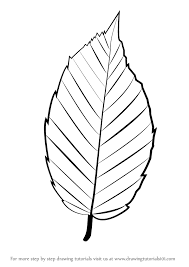 žilnatinaVonkajšia stavba listu: čepeľ, stopka, žilnatina.čepeľ	stopka	        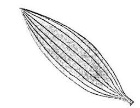 Žilnatina: 1. rovnobežná 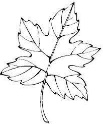      2. sieťovitá Postavenie listov na stonke: 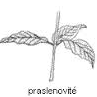 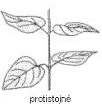 a) protistojné 					c) praslenové      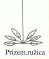 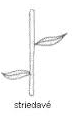 b) striedavé 					d) v prízemnej ružici     Listy – a) jednoduché (celistvá čepeľ)b) zložené (čepeľ z viacerých malých lístkov)Vnútorná  stavba listu:Pokožka – na vrchnej aj spodnej strane listuDužina – vypĺňa priestor medzi pokožkou a cievnym zväzkomCievne zväzky – drevná časť (organické látky z listov do koreňa)		  lyková časť (anorganické látky z koreňa do listov)Prieduchy – na spodnej strane listov, dýchanie, vyparovanie vody, prijímanie oxidu uhličitéhoDýchanie – príjem kyslíka a uvoľňovanie oxidu uhličitéhoFotosyntéza – príjem oxidu uhličitého a uvoľňovanie kyslíka. Pôsobením slnečnej energie v chloroplastoch dochádza k premene anorganických látok (oxid uhličitý a voda) na organickú látku  (cukor), pričom sa do ovzdušia uvoľňuje kyslík.oxid uhličitý + voda → cukor + kyslík